Túrakód: G_Veker-lapos-15,7 /  Táv.: 15,7 km  /  Frissítve: 2021-12-15Túranév: Szent-S-kör / Gyalog_Veker-lapos-15,7 kmEllenőrzőpont és résztáv adatok:Feldolgozták: Baráth László, Hernyik András, Valkai Árpád, 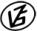 Tapasztalataidat, élményeidet őrömmel fogadjuk! 
(Fotó és videó anyagokat is várunk.)EllenőrzőpontEllenőrzőpontEllenőrzőpontEllenőrzőpontRésztáv (kerekített adatok)Résztáv (kerekített adatok)Résztáv (kerekített adatok)          Elnevezése          ElnevezéseKódjaHelyzeteElnevezéseHosszaHossza1.Spari/R-CSpari/
R-CN46 40.423 E20 17.459G_Veker-l-15,7 km_1-rt-  -  -  --  -  -  -2.Veker-lapos / 1Vek-l/1N46 41.766 E20 18.105G_Veker-l-15,7 km_2-rt3,6 km3,6 km3.Veker-lapos / 2Vek-l/2N46 42.460 E20 18.666G_Veker-l-15,7 km_3-rt2,2 km5,8 km4.Veker-lapos / 3Vek-l/3N46 43.290 E20 18.107G_Veker-l-15,7 km_4-rt2,3 km8,1 km5.Veker-lapos / 4Vek-l/4N46 42.044 E20 16.586G_Veker-l-15,7 km_5-rt3,7 km11,7 km6.Veker-lapos / 5Vek-l/5N46 41.246 E20 17.049G_Veker-l-15,7 km_6-rt1,9 km13,7 km7.Spari/R-CSpari/
R-CN46 40.423 E20 17.459-  -  -  -  -  -  -  -  -  -2 km15,7 km